UNIVERSITA’ DEGLI STUDI DEL SANNIO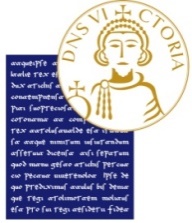 Settore Ricerca e MercatoUnità Organizzativa Trasferimento Tecnologico e Mercato Avviso 17/3_12_2021 : NEWS SU BANDI, EVENTI PER IL TRASFERIMENTO TECNOLOGICO BANDI"A Soil Deal for Europe": la Commissione europea ricerca esperti valutatoriIl bando mira a selezionare esperti per valutare e finanziare le migliori idee innovative che potrebbero far progredire la protezione e il ripristino dei suoliOpen Call: Join the EIC-EIT Climate Race to Net-zeroIl bando permetterà di capire, misurare e prevedere come il prodotto o servizio proposto dai candidati mitiga il cambiamento climaticoCancro: annunciato un bando EU4Health per programmi di screeningIl bando mira a sostenere l'accreditamento e la certificazione dei sistemi di garanzia della qualità dei programmi di screening del cancro al seno, colorettale e della cerviceMedicina personalizzata: aperto il quinto bando ERA PerMedLa call mira a promuovere la ricerca sulla prevenzione nella medicina personalizzataProgetto REACH: 2° Open Call per soluzioni innovative basate sull'utilizzo dei BigDataREACH offre un programma di incubazione per startup e PMI per sperimentare soluzioni sicure e affidabili basate su dati industriali e personaliPubblicato il bando Erasmus+ 2022 per le università europeeL'iniziativa mira a innescare e approfondire la cooperazione istituzionale transnazionale tra istituti di istruzione superioreRISULTATIAppalti pubblici innovativi: annunciati i vincitori degli Innovation Procurement AwardsSi tratta di tre premi che mirano a sostenere gli sforzi degli acquirenti pubblici e privati di tutta Europa in materia di appalti per l'innovazione e di procedure di appalto innovativeCapitale europea dell'innovazione: annunciate le città vincitriciL’European Capital of Innovation Awards è un premio annuale di riconoscimento assegnato alle città europee che meglio promuovono l'innovazione nelle loro comunitàERC Synergy Grants 2022: ricevute complessivamente 358 proposteIn totale, 1.192 ricercatori di 1.041 istituzioni ospitanti hanno fatto domanda. Aumenta la presenza delle donne rispetto allo scorso annoPOLITICA GENERALEEnergia: online consultazione per Strategia europea sull'impegno energetico internazionaleL'UE rimodellerà la sua diplomazia energetica per rafforzare l'accesso a forniture energetiche sostenibili, economiche e sicureINFORMAZIONEDigitalizzazione: da ISA² a Interoperable Europe per rafforzare l’interoperabilità in EuropaInteroperable Europe sostiene lo sviluppo di soluzioni digitali per migliorare i servizi pubblici e consentire la collaborazione transfrontalieraLIFE: più di 290 milioni di euro per nuovi progetti su natura, ambiente e azione climaticaI nuovi progetti LIFE aiuteranno l'Europa a diventare un continente neutrale dal punto di vista climatico entro il 2050Aiuti di Stato: adottata la comunicazione a favore degli IPCEI (importanti progetti di comune interesse europeo)Gli IPCEI mobiliteranno investimenti per innovazioni d’avanguardia nei settori dell'idrogeno, del cloud, della salute e della microelettronicaEU Prize for Women Innovators 2021: annunciate le vincitriciIl premio è assegnato alle donne innovatrici che hanno fondato un'azienda di successo o portato la propria innovazione sul mercatoSpazio europeo della ricerca: la Commissione accoglie il "Patto per la ricerca e l'innovazione in Europa"Il Consiglio dell'Unione europea ha adottato una raccomandazione sul "Patto per la ricerca e l'innovazione in Europa" e le sue conclusioni in merito alla futura governance dello Spazio europeo della ricerca"Lo spazio per tutti": il Consiglio adotta le sue conclusioniI ministri hanno adottato le conclusioni del Consiglio "Lo spazio per tutti", in cui evidenziano l'importanza della partecipazione degli stakeholders da tutti gli Stati membri nel settore spazialeLa Commissione europea lancia i cruscotti della resilienzaSi tratta di una serie di indicatori e informazioni per aiutare i Paesi dell'UE ad identificare le loro capacità e vulnerabilità nei loro processi di transizioneMISE: istituito fondo da 40 milioni dedicato alle PMI creativeL’obiettivo è promuovere una rinnovata imprenditorialità e lo sviluppo del settore, con interventi di sostegno nel capitale sociale, contributi a fondo perduto e finanziamenti agevolativiNextGenerationEU: nuove regole per una ripresa economica trasparenteLe regole stabiliscono degli indicatori comuni per consentire agli Stati membri di riferire i risultati dei propri piani di ripresa e resilienzaCulturEU: più sostegno al settore culturale con una guida online sui finanziamenti dell’UELo sportello ‘CulturEu’ riunisce un totale di 75 opportunità di finanziamento provenienti da 21 programmi differenti dell’UE, da Creative Europe, Horizon Europe ai fondi strutturali e InvestEUDigitale: accordo del Consiglio sul rafforzamento della concorrenza nella sfera digitaleL'obiettivo è creare e promuovere condizioni di parità nel settore digitale, con chiari diritti e obblighi per le piattaforme online di grandi dimensioniRICHIESTE E OFFERTE DI TECNOLOGIERichieste e offerte di tecnologia da Enterprise Europe Network - Tema AgroalimentareRichieste e offerte di tecnologia da Enterprise Europe Network - Tema CostruzioniRichieste e offerte di tecnologia da Enterprise Europe Network - Tema Energia e AmbienteRichieste e offerte di tecnologia da Enterprise Europe Network - Tema ICT e Industrie creativeRichieste e offerte di tecnologia da Enterprise Europe Network - Tema Meccanica e MaterialiRichieste e offerte di tecnologia da Enterprise Europe Network - Tema Scienze della VitaRICERCA PARTNERHORIZON-CL4-2022-TWIN-TRANSITION-01-15: Due organizzazioni di ricerca slovene e un’azienda cercano partner con competenze nella produzione elettrochimica di perossido di idrogenoIl progetto mira a sviluppare un processo di produzione diretta di perossido di idrogenoEVENTIEIT Digital Helsinki Innovation Day 2021 ‘Innovate and Accelerate’ – Evento online, 8 dicembre 2021L’evento riunisce la comunità EIT Digital per presentare le tendenze e le opportunità dell'innovazione digitaleWebinar: Impact and Innovation in EU funded projects: a guide for proposers - Evento online, 8 dicembre 2021Il webinar affronta diversi modi per definire una gestione professionale e sistematica della PI nei progetti HorizonImprese e decarbonizzazione: il Green Deal Europeo e casi di impresa - Evento online, 9 dicembre 2021L'obiettivo è presentare alle imprese le più recenti politiche e strategie per i cambiamenti climatici, ed aumentare la loro conoscenza su impatti, rischi e possibilità connessiProgettazione Europea per le ICC - Eventi online, 10 dicembre 2021 e 14 gennaio 2022Si tratta workshop di approfondimento e confronto per indagare i nuovi programmi europei Creative Europe e Horizon EuropeMaximizing the Impact of Horizon project (2020/HEU) results - Evento online, 15 dicembre 2021Il webinar mira a fornire una visione generale sulla creazione e sullo sviluppo dei diritti di proprietà intellettuale sia nel corso sia oltre la durata di un progetto Horizon (2020/HEU)Open Innovation: talenti per la tua impresa - Bologna e online, 15 dicembre 2021L'obiettivo dell'evento è aprire uno spazio di riflessione sui processi di Open Innovation e sul rapporto tra innovazione, persone e competenze, e strategie aziendali9th European Summit of Regions and Cities - Marsiglia e online, 3-4 marzo 2022Si discuterà di vari temi, tra cui resilienza, salute, cambiamento climatico e digitalizzazione nonché democrazia, donne nella politica locale e impegno dei giovani FIRST è un servizio di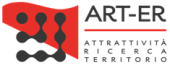 ART-ER S. cons. p. a.
CNR Area della Ricerca di Bologna
Via Gobetti, 101 - 40129 - Bologna
Tel. +39 051 6398099
Per contattare la redazione scrivi a: first@art-er.it
Per problemi tecnici: first.help@art-er.itPer informazioni, inviare una email a: mottola@unisannio.it